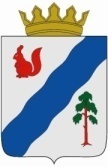 ПОСТАНОВЛЕНИЕАДМИНИСТРАЦИИ ГАЙНСКОГО МУНИЦИПАЛЬНОГО ОКРУГАПЕРМСКОГО КРАЯ27.05.2020                                                                                        № 363                                                                                           Об утверждении Положения о секторе закупок отдела экономики администрации Гайнского муниципального округа Пермского краяВ соответствии с Федеральным законом от 05 апреля 2013 г. № 44-ФЗ «О контрактной системе в сфере закупок товаров, работ, услуг для обеспечения государственных и муниципальных нужд», решением Думы Гайнского муниципального округа от 14.02.2020 № 44 «Об учреждении администрации Гайнского муниципального округа Пермского края» Администрация Гайнского муниципального округа ПОСТАНОВЛЯЕТ:Утвердить прилагаемое Положение о секторе закупок отдела экономики администрации Гайнского муниципального округа Пермского края.2.	Настоящее постановление вступает в силу со дня опубликования на официальном сайте газеты «Наше время» (http://gainynv-news.ru) и распространяется на правоотношения, возникшие с 11.03.2020 г.3.	Контроль за исполнением настоящего постановления оставляю за собой.Глава муниципального округа -глава администрации Гайнского муниципального округа                                                            Е.Г. ШалгинскихУТВЕРЖДЕНОпостановлением администрации Гайнского муниципального округа от  27.05.2020 № 363ПОЛОЖЕНИЕо секторе закупок отдела экономики администрацииГайнского муниципального округа Пермского краяI. Общие положения1.1.	Настоящее Положение устанавливает компетенцию сектора закупок отдела экономики администрации Гайнского муниципального округа Пермского края, которая включает права и обязанности, предоставленные для осуществления задач и функций.1.2. Сектор является контрактной службой администрации Гайнского муниципального округа Пермского края и уполномоченным органом для определения поставщиков (подрядчиков, исполнителей) для отраслевых (функциональных) органов администрации Гайнского муниципального округа Пермского края, муниципальных бюджетных, казенных, автономных учреждений Гайнского муниципального округа Пермского края (далее – уполномоченный орган).1.3.	Сектор создается и ликвидируется постановлением администрации Гайнского муниципального округа Пермского края путем внесения изменений в постановление администрации Гайнского муниципального округа Пермского края об утверждении штатной численности организации.Сектор возглавляет заведующий сектором. Сектор подотчетен заведующему  отделм экономики  администрации Гайнского муниципального округа Пермского края.1.4.	Работники сектора назначаются и освобождаются от должности распоряжением администрации Гайнского муниципального округа Пермского края по согласованию с заведующим сектором, заведующий сектором – заведующим отделом экономики. Работники сектора подчиняются непосредственно заведующему сектором.1.5. В своей деятельности сектор руководствуется Конституцией Российской Федерации, федеральными законами, указами и распоряжениями Президента Российской Федерации, постановлениями и распоряжениями Правительства Российской Федерации, решением Думы Гайнского муниципального округа от 14.02.2020 № 44 «Об учреждении администрации Гайнского муниципального округа Пермского края», иными правовыми актами органов государственной власти и органов местного самоуправления, настоящим Положением.1.6. Сектор осуществляет свою деятельность во взаимодействии с муниципальными казенными, бюджетными, автономными учреждениями, муниципальными предприятиями Гайнского муниципального округа Пермского края (далее – заказчики) в соответствии с Федеральным законом от 5 апреля 2013 года № 44 - ФЗ «О контрактной системе в сфере закупок товаров, работ, услуг для обеспечения государственных и муниципальных нужд» (далее – Закон о контрактной системе), Порядком взаимодействия заказчиков и уполномоченного	органа на определение поставщиков подрядчиков, исполнителей) для заказчиков  Гайнского  муниципального округа Пермского края (далее – Порядок  взаимодействия), утвержденным постановлением администрации Гайнского муниципального округа Пермского края.1.7. Сектор осуществляет деятельность в сфере закупок на профессиональной основе с привлечением квалифицированных специалистов, обладающих теоретическими знаниями и навыками в сфере закупок.II. Цели и задачи деятельности сектора2.1.	Основной целью деятельности сектора является формирование и обеспечение единого методологического подхода к осуществлению закупок товаров, работ, услуг для муниципальных нужд Гайнского муниципального округа Пермского края.2.2.	Основными задачами сектора  являются:2.2.1.	обеспечение своевременного и полного удовлетворения потребностей
заказчиков в товарах, работах, услугах, необходимых для осуществления их функций и полномочий;2.2.2.	обеспечение гласности и прозрачности осуществления закупок товаров, работ, услуг, предотвращения коррупции и других злоупотреблений в сфере таких закупок;2.2.3.	повышение эффективности расходов бюджета Гайнского муниципального округа Пермского края, предусмотренных на осуществление закупок товаров, работ, услуг.III. Функции сектора3.1. В сфере обеспечения своевременного и полного удовлетворения потребностей заказчиков в товарах, работах, услугах, необходимых для осуществления их функций и полномочий:разработка проектов муниципальных правовых актов по вопросам закупок товаров, работ, услуг для муниципальных нужд Гайнского муниципального округа Пермского края;разработка обязательного для применения заказчиками регламента подачи и рассмотрения заявок на определение поставщика (подрядчика, исполнителя);сбор потребности заказчиков в товарах, работах, услугах;изучение рынка, сбор и анализ ценовой информации на товары, работы, услуги, используемой заказчиками в целях обоснования начальной (максимальной) цены контракта (договора) (далее – НМЦК);3.1.5.кураторство над заказчиками муниципального образования по вопросам работы в Региональной информационной системы в сфере закупок товаров, работ, услуг для обеспечения государственных нужд Пермского края (далее – РИС ЗАКУПКИ ПК);3.1.6. техническое сопровождение деятельности заказчиков по внесению сведений о закупках товаров, работ, услуг в РИС ЗАКУПКИ ПК при планировании, осуществлении закупок, заключении и исполнении контрактов в установленном порядке.3.2.	В сфере обеспечения гласности и прозрачности осуществления закупок товаров, работ, услуг, предотвращения коррупции и других злоупотреблений в сфере таких закупок:создание и обеспечение деятельности комиссий по осуществлению закупок для определения поставщиков (подрядчиков, исполнителей) (далее – комиссия), разработка положения о порядке работы комиссии;определение поставщиков (подрядчиков, исполнителей) для заказчиков в установленном порядке, в т.ч. организация и проведение совместных конкурсов и аукционов;проведение предварительного отбора в соответствии с Перечнем товаров, работ, услуг, необходимых для оказания гуманитарной помощи либо ликвидации последствий чрезвычайных ситуаций природного или техногенного характера, утвержденным Правительством Российской Федерации;обеспечение работы заказчиков в РИС ЗАКУПКИ ПК в соответствии с утвержденным нормативным правовым актом Правительства Пермского края;обеспечение декларирования членами комиссии наличия или отсутствия конфликта интересов согласно пункту 9 части 1 статьи 31 Закона о контрактной системе;3.2.6 участвует в рассмотрении дел об обжаловании результатов определения поставщиков (подрядчиков, исполнителей) и осуществляет подготовку материалов для выполнения претензионной работы в соответствии с функциями, возложенными на уполномоченный орган настоящим Положением;3.3.	В сфере повышения эффективности расходов бюджета Гайнского муниципального округа Пермского края, предусмотренных на осуществление закупок товаров, работ, услуг:3.3.1.	разработка и утверждение типовых форм документов и методических рекомендаций по планированию и осуществлению закупок товаров, работ, услуг;консультирование заказчиков по вопросам планирования и осуществления закупок товаров, работ, услуг;участие в организации обучения муниципальных служащих, специалистов, в обязанности которых входит проведение процедур закупок товаров, работ, услуг;3.3.4.	анализ проведенных закупок товаров, работ, услуг для обеспечения муниципальных нужд Гайнского муниципального округа Пермского края и подготовка предложений (рекомендаций) по совершенствованию контрактной системы в сфере закупок для муниципальных нужд Гайнского муниципального округа Пермского края;3.4.	Иные функции, отнесенные законодательством о закупках к функциям уполномоченного органа и закрепленные за сектором.IV. Права и обязанности сектора4.1.	Для выполнения возложенных задач и функций сотрудники сектора имеют право:запрашивать и получать в подразделениях администрации Гайнского муниципального округа Пермского края, у заказчиков Гайнского муниципального округа Пермского края, а также в органах государственной власти, органах местного самоуправления информацию, документы и иные материалы, необходимые для осуществления деятельности сектора;проверять на соответствие законодательству Российской Федерации документы, разработанные заказчиками, направленные в сектор для организации определения поставщика (подрядчика, исполнителя) и давать замечания и предложения по устранению выявленных несоответствий;разрабатывать положения, методические материалы и рекомендации по вопросам, отнесенным к компетенции сектора;привлекать для решения вопросов, отнесенных к компетенции сектора сотрудников других подразделений администрации Гайнского муниципального округа Пермского края, учреждения Гайнского муниципального округа Пермского края, экспертов, в том числе на договорной основе;проводить семинары, конференции, круглые столы для рассмотрения вопросов, отнесенных к компетенции сектора;инициировать внутриотраслевые совещания, организовывать межведомственные совещания по вопросам, входящим в компетенцию сектора;входить в состав рабочих групп, координационных советов по вопросам, входящим в компетенцию сектора;4.1.8.	пользоваться информационными банками данных администрации Гайнского муниципального округа Пермского края, использовать муниципальные системы связи и коммуникации сектора.4.2.	Заведующий сектором  и работники сектора  обязаны:исполнять служебные обязанности в соответствии с требованиями законодательства Российской Федерации;соблюдать ограничения и запреты, исполнять обязанности, предусмотренные Федеральным законом от 25 декабря 2008 г. № 273-ФЗ «О противодействии коррупции», в том числе уведомлять в письменной форме своего непосредственного руководителя о личной заинтересованности при исполнении должностных обязанностей, которая может привести к конфликту интересов, и принимать меры по предотвращению подобного конфликта, уведомлять представителя нанимателя (работодателя), органы прокуратуры или другие государственные органы обо всех случаях обращения к ним каких-либо лиц в целях склонения к совершению коррупционных правонарушений, принимать меры по недопущению любой возможности возникновения конфликта интересов;не допускать разглашения сведений, ставших известными в ходе осуществления функций сектора, кроме случаев, прямо предусмотренных законодательством Российской Федерации;обеспечивать сохранность документов;осуществлять другие полномочия, связанные с деятельностью сектора, в пределах его компетенции;соблюдать требования охраны труда, этики делового общения, Правил внутреннего трудового распорядка в соответствии с должностной инструкцией.V. Руководство сектораЗаведующий сектором назначается на должность и освобождается от занимаемой должности в установленном порядке.Для замещения должности заведующего сектором устанавливаются квалификационные требования, включающие базовые и функциональные квалификационные требования.5.2.1.	Базовые квалификационные требования:а)	высшее образование;б)	стаж работы по специальности не менее 3 (трех) лет;в)	дополнительное профессиональное образование в сфере закупок.5.2.2.	Функциональные квалификационные требования:а) высшее образование или дополнительное профессиональное образование в сфере закупок;б) требования к стажу муниципальной службы или стажу работы по специальности, направлению подготовки не установлены;в) знание законодательства Российской Федерации, правовых актов Пермского края, правовых актов Гайнского муниципального округа Пермского края, регулирующие вопросы закупок товаров, работ, услуг.г) умение планировать работу и контролировать ее выполнение, владеть приемами выстраивания межличностных отношений, вести деловые переговоры, работать с законодательными и иными правовыми актами и применять их на практике, принимать и реализовывать управленческие решения, проявлять системный подход к решению задач, владеть навыками организационной и аналитической работы, нормотворческой деятельности, публичных выступлений.д) дополнительное профессиональное образование в сфере закупок товаров, работ, услуг для обеспечения государственных и муниципальных нужд (далее – в сфере закупок) – обучение по программе повышения квалификации в сфере закупок;5.3.	Ответственность за надлежащее и своевременное выполнение возложенных на сектор задач и функций несет заведующий сектором.5.4.	Заведующий сектором:5.4.1.	осуществляет непосредственное руководство деятельностью сектора, организует работу сектора в соответствии с настоящим Положением;5.4.2.	дает указания по вопросам деятельности сектора;определяет полномочия, распределяет обязанности работников сектора, устанавливает степень ответственности работников сектора за порученную работу;разрабатывает, согласовывает, вносит на утверждение заведующему отделом экономики должностные инструкции сотрудников сектора;способствует повышению эффективности и результативности труда специалистов, повышению их квалификации, принимает меры по поддержанию и соблюдению исполнительской и трудовой дисциплины, в установленном порядке вносит предложения о назначении на должность, освобождении от должности, о поощрении и привлечении к дисциплинарной ответственности, вносит предложения руководителю организации о размере премий, материальной помощи, надбавок и иных стимулирующих выплат в соответствии с действующим законодательством и установленном в учреждении порядком.в соответствии со своей компетенцией согласовывает:а)	документы, разрабатываемые работниками сектора;б)	инструкции, положения, порядки и иные акты организации;в)	график отпусков работников сектора;г)	письма и иные документы по вопросам компетенции сектора;5.4.6.	осуществляет иные установленные законодательством полномочия заведующего сектором.5.5. На время отсутствия заведующего сектором исполнение его обязанностей возлагается на сотрудника сектора, назначенного распоряжением администрации Гайнского муниципального округа Пермского края на основании предложений заведующего отделом экономики.VI. Ответственность6.1.	Заведующий сектором несет персональную ответственность в соответствии с действующим законодательством за неисполнение или ненадлежащее исполнение возложенных на сектор задач и функций, действия или бездействие, ведущие к нарушению прав и законных интересов граждан.Заведующий сектором и работники сектора несут ответственность в соответствии с действующим законодательством за неисполнение обязанностей, предусмотренных Федеральным	 законом от 25.12.2008 № 273-ФЗ «О противодействии коррупции», в том числе за неисполнение обязанности по уведомлению в письменной форме представителя нанимателя (работодателя) о личной заинтересованности при исполнении должностных обязанностей, которая может привести к конфликту интересов и по предотвращению подобного конфликта, обязанности по уведомлению представителя нанимателя (работодателя), органов прокуратуры или других государственных органов обо всех случаях обращения к ним каких-либо лиц в целях склонения к совершению коррупционных правонарушений и недопущению любой возможности конфликта интересов.Заведующий сектором и работники сектора несут дисциплинарную, административную или иную предусмотренную действующим законодательством ответственность за несоблюдение обязательств и требований, установленных законодательством Российской Федерации о контрактной системе в сфере закупок, а также за допущение разглашения сведений, ставших известными при выполнении должностных обязанностей, кроме случаев, прямо предусмотренных законодательством Российской Федерации.VII. Взаимоотношения и связи7.1. Сектор в своей работе взаимодействует с органами местного самоуправления, подразделениями администрации Гайнского муниципального округа Пермского края, органов государственной власти Пермского края, муниципальными учреждениями, предприятиями, иными органами и организациями, физическими лицами в рамках своей компетенции.VIII. Контроль, проверка, ревизия деятельности8.1. Контроль, проверку и ревизию деятельности сектора осуществляют уполномоченные органы в установленном порядке в пределах своих полномочий и функций.